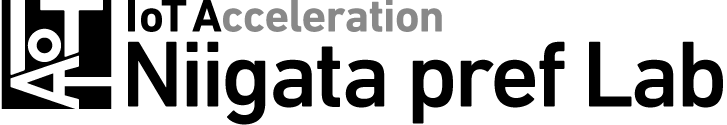 ディープラーニングのツール講習会のご案内主催：新潟県工業技術総合研究所　　　中越技術支援センター「ディープラーニング（深層学習）」は、人工知能の技術としてさまざまな分野で注目され、高い性能を達成した事例が多く報告されています。新潟県工業技術総合研究所は、ディープラーニングにこれから取り組もうとする方を対象に、ディープラーニングのツールTensorflow/Kerasとプログラミング言語Pythonの講習会を開催します。講習会の内容■日時：令和元年６月２０日（木）1０：０0 ～ 1６：００■会場：新潟県工業技術総合研究所　中越技術支援センター（長岡市新産４-1-１４）■概要：ディープラーニングツールTensorflow/Kerasを使った画像認識とプログラミング言語Pythonの講習　　　　　　　　　　　　　　　　　　　　　　　　　　　講師　新潟県工業技術総合研究所　中越技術支援センター　職員Tensorflow/Keras は無料のディープラーニングツールで、簡単なプログラムで画像認識を行うことができます。Tensorflow/Keras ではプログラミング言語Pythonを使います。■参加条件：事前にTensorflow/Keras をインストールしたコンピュータ（OSがWindows10のノートまたはディスクトップ）を持参してください。申し込みの後に手順書を送りますので、これを参考にインストールしてください。コンピュータはGPU無しでかまいません。■定員：１0名（先着順）／参加費：無料　（１社２名までとさせてください。）■申込み期限：令和元年６月１７日（月）　※手話通訳等を希望される方は６月6日まで■申込み方法：申込書に記載して、FAXまたはメールでお申し込み下さい。　　　　　　　　【担当】中越技術支援センター　大野、樋口TEL:025８-4６-3７００　FAX:025８-4６-６９００